Взаимодействие родителей и педагогов в удаленном режиме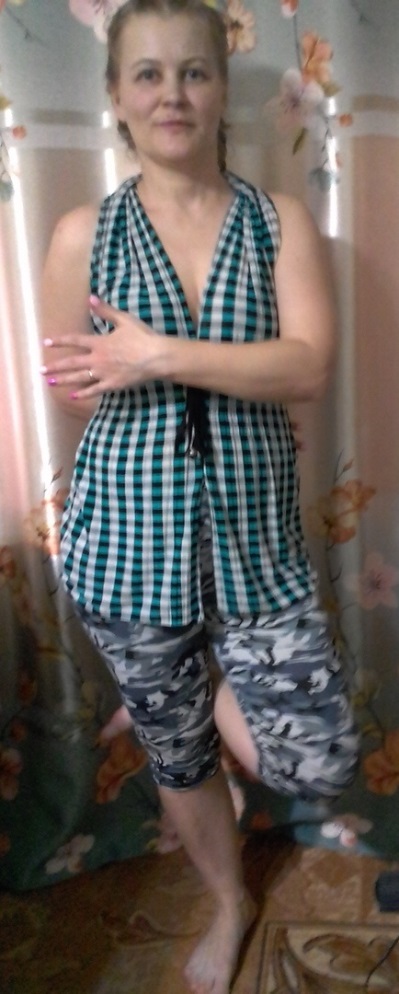 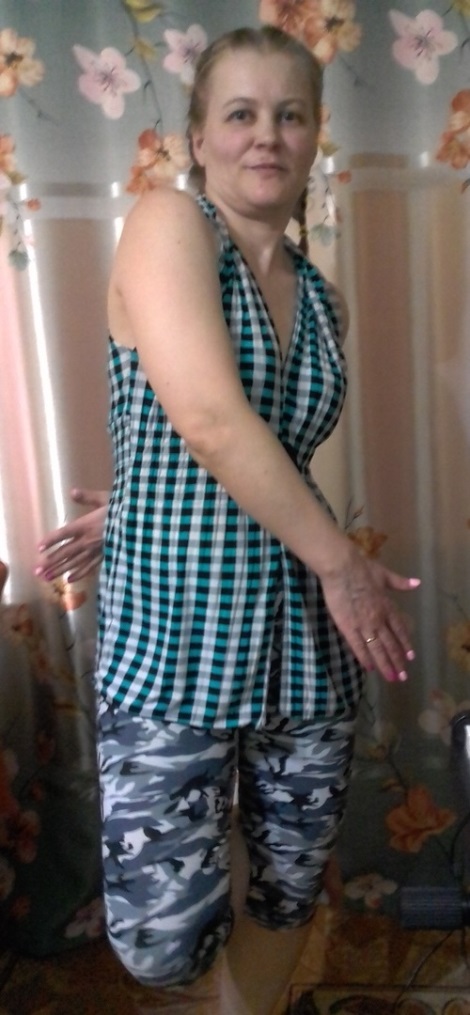 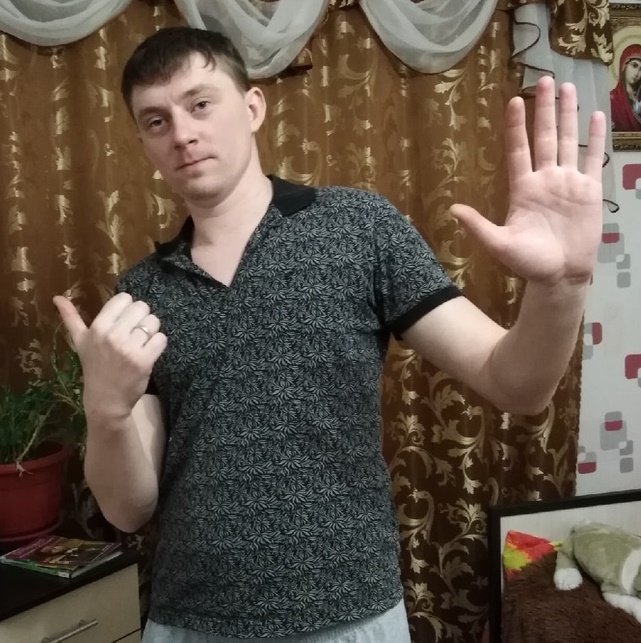 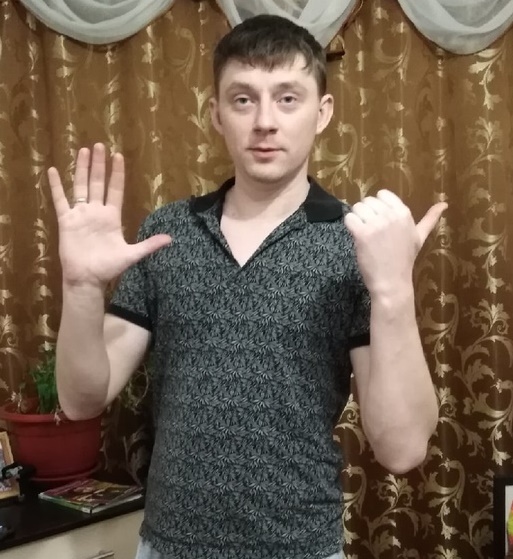 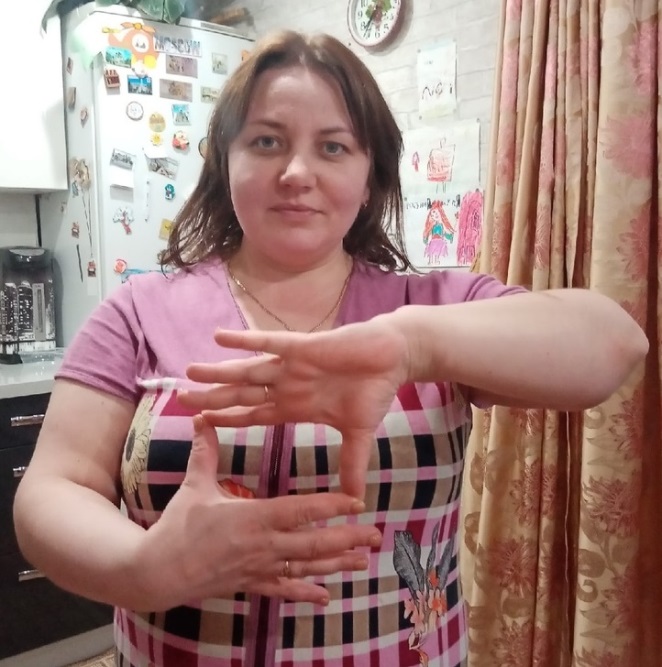 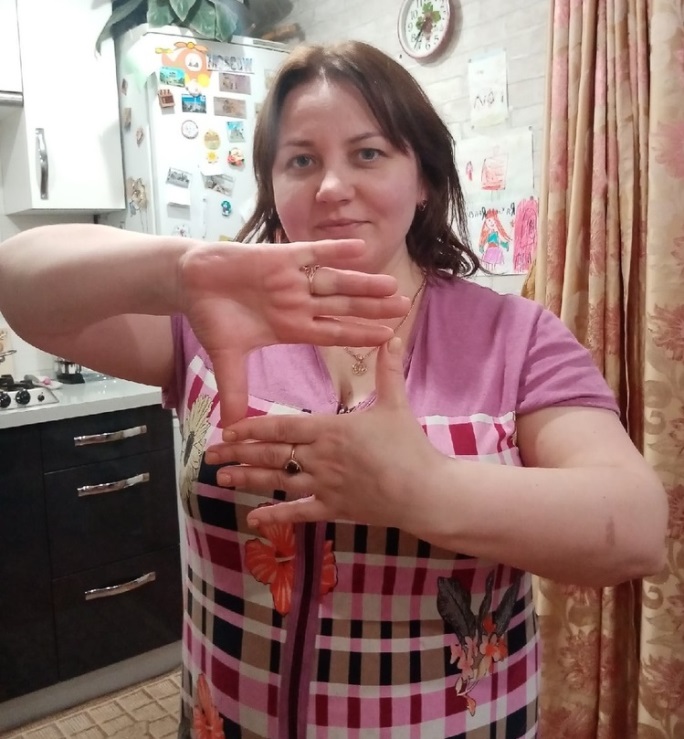 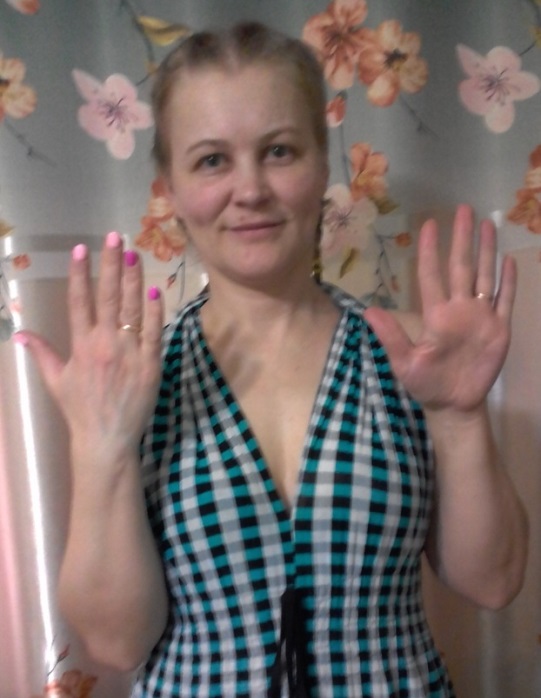 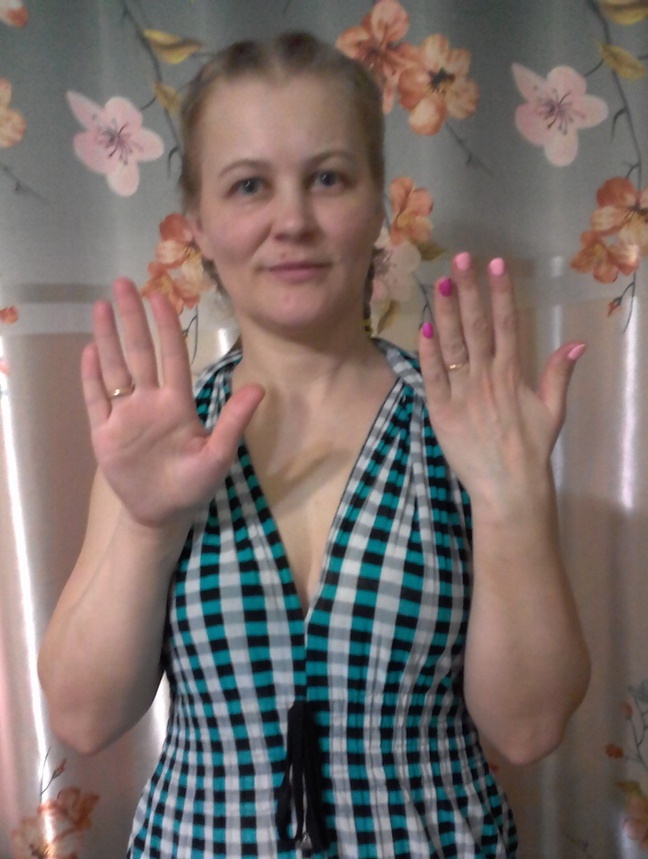 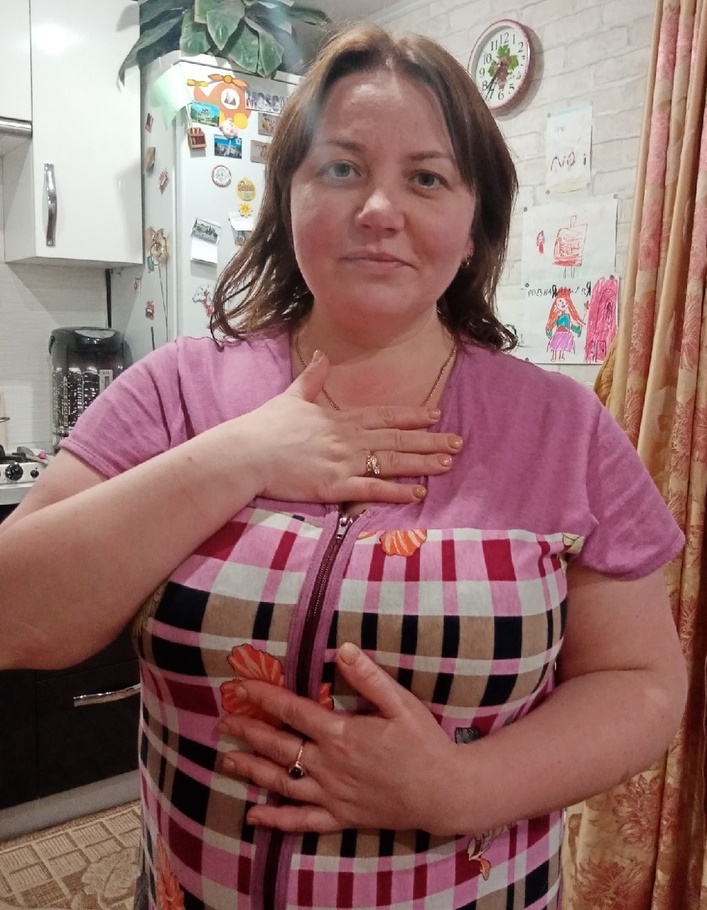 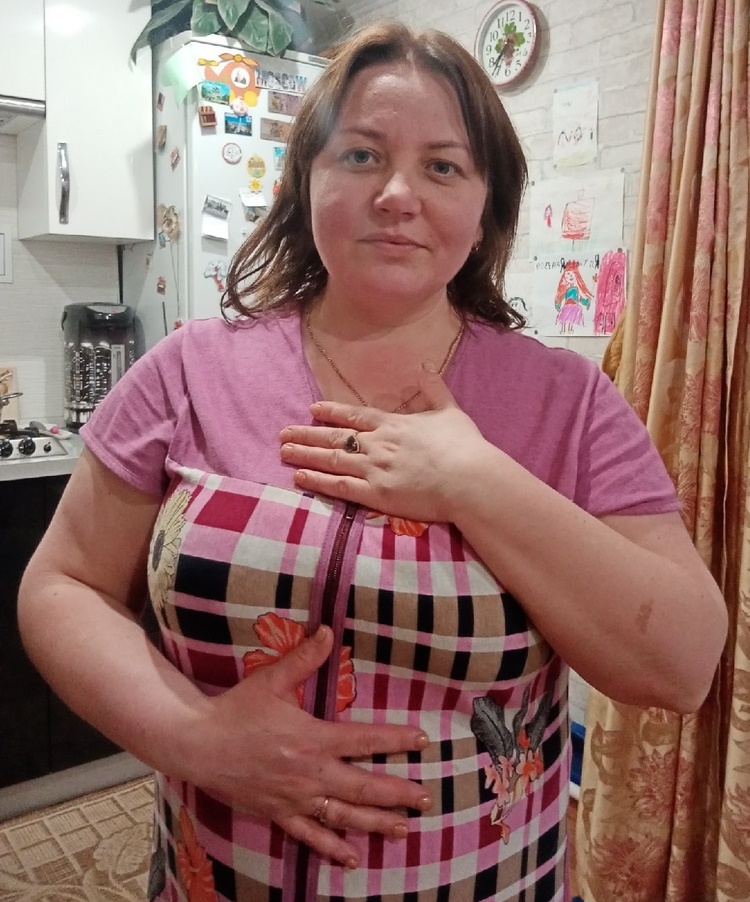 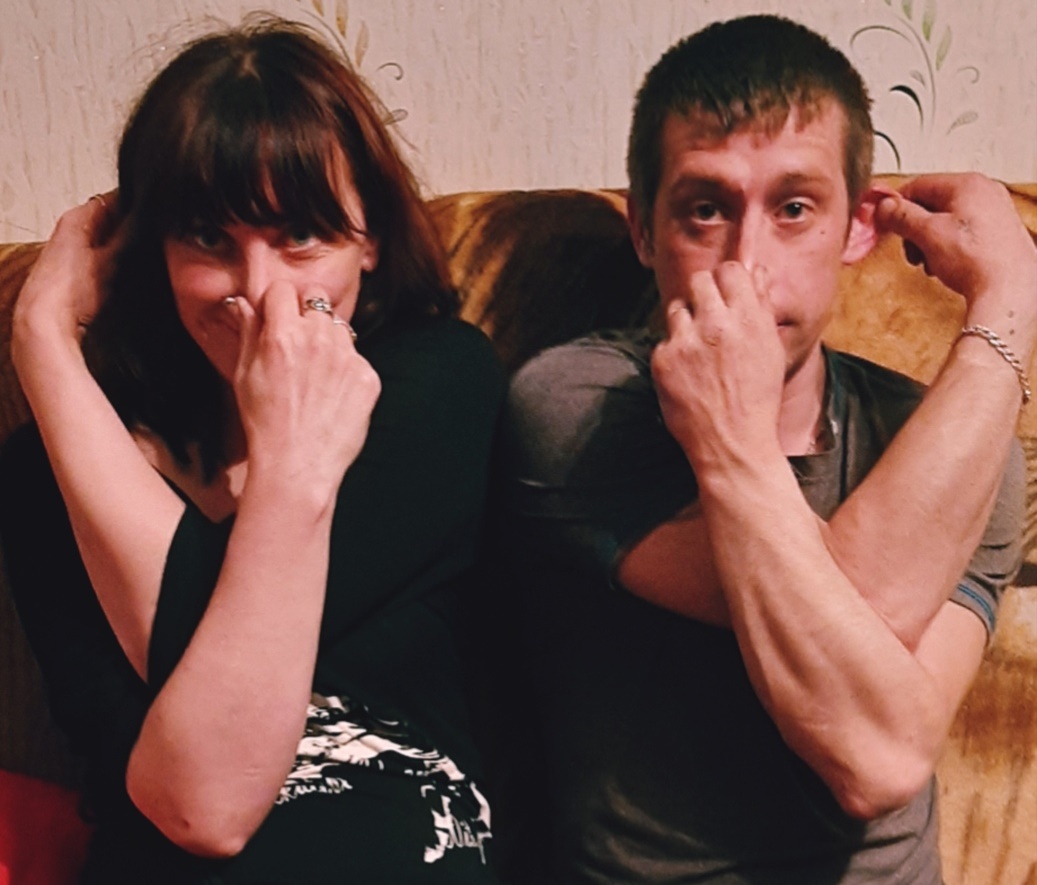 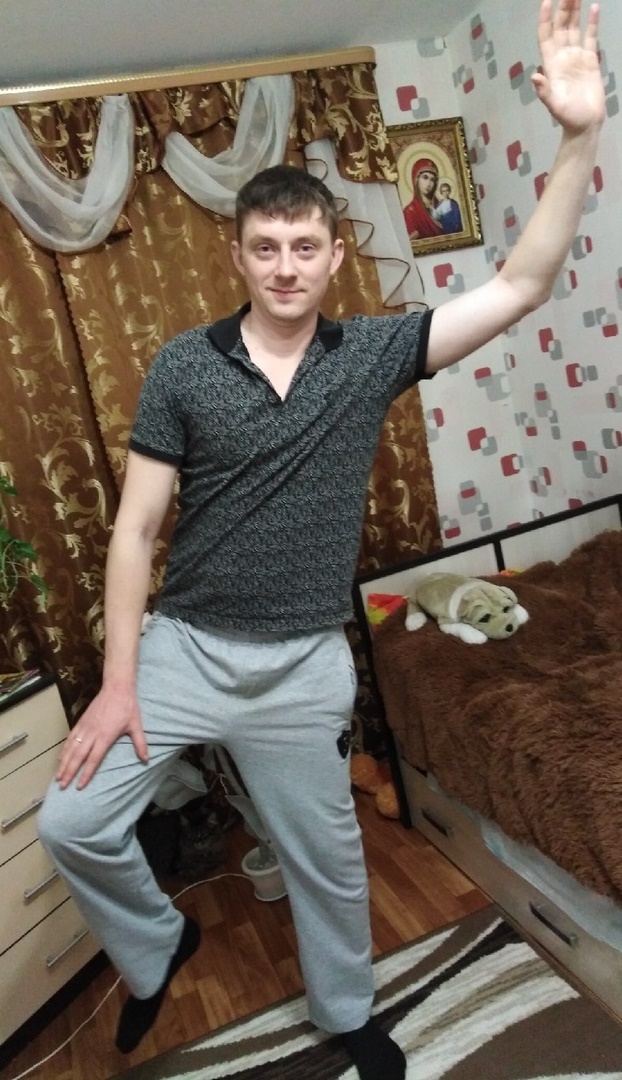 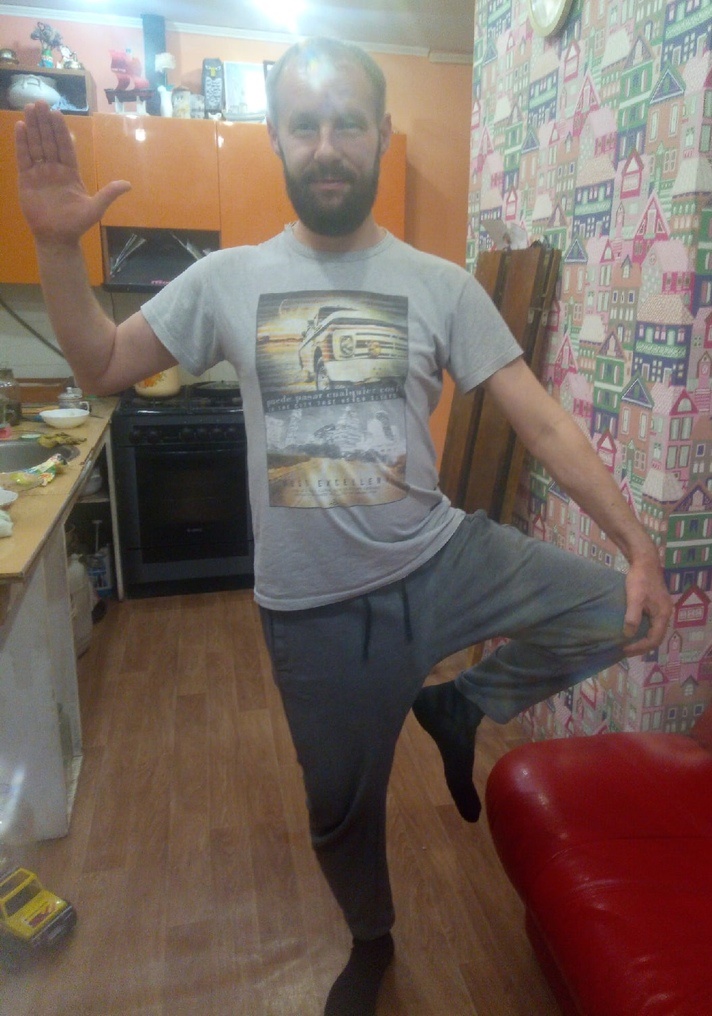 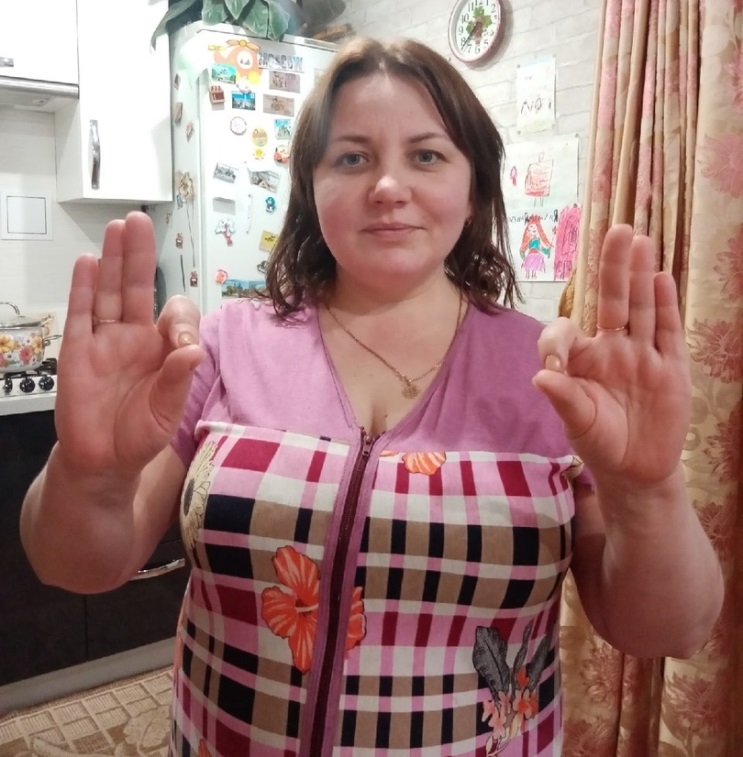 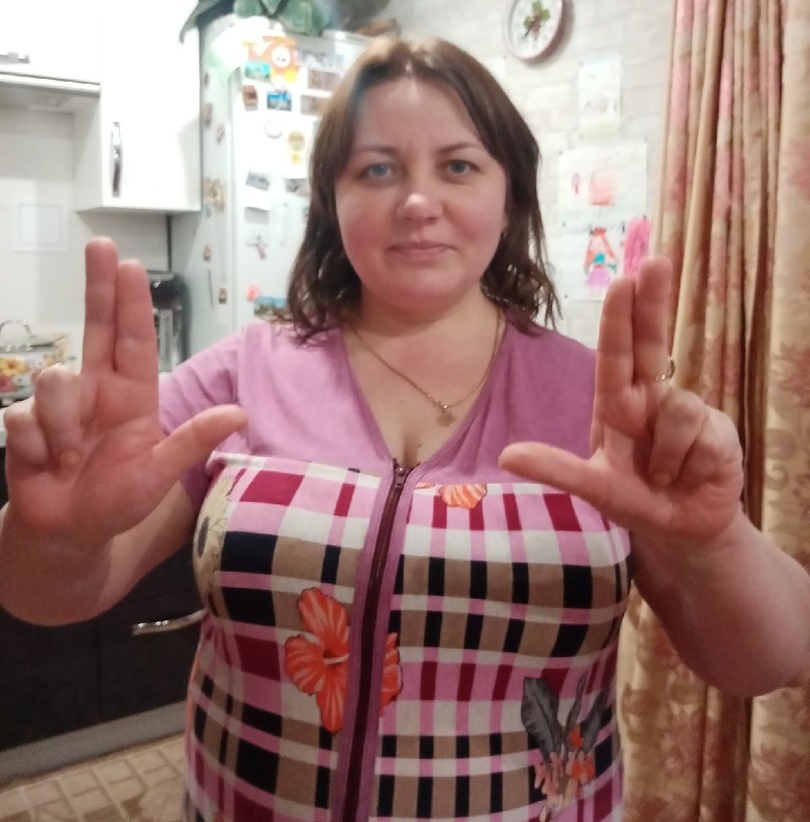 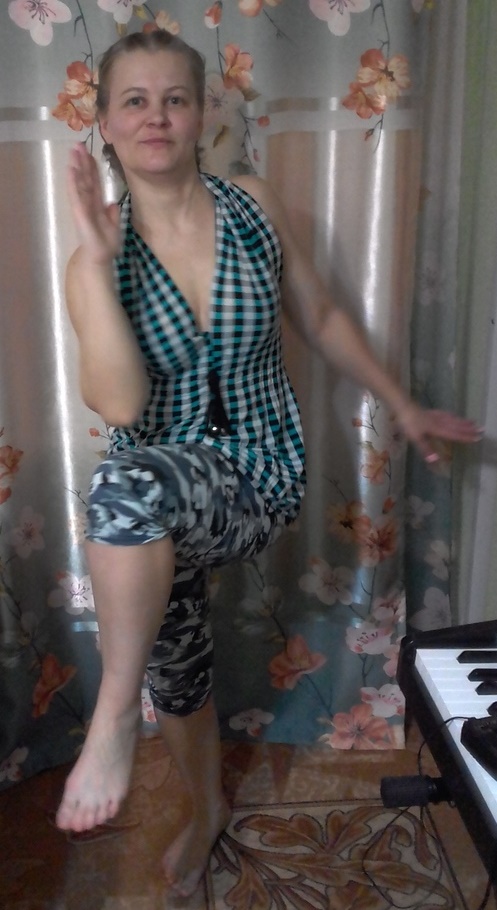 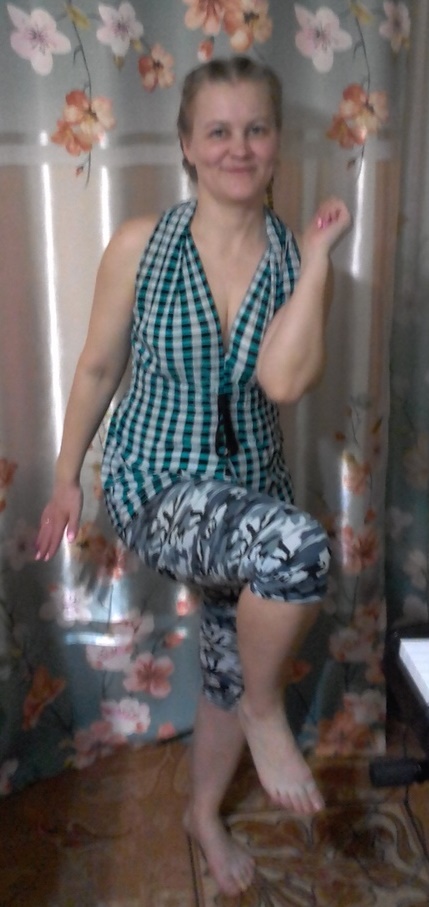 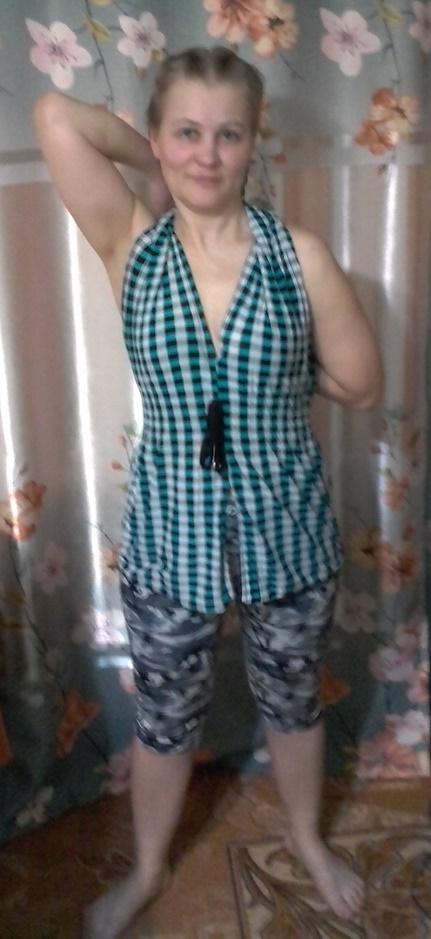 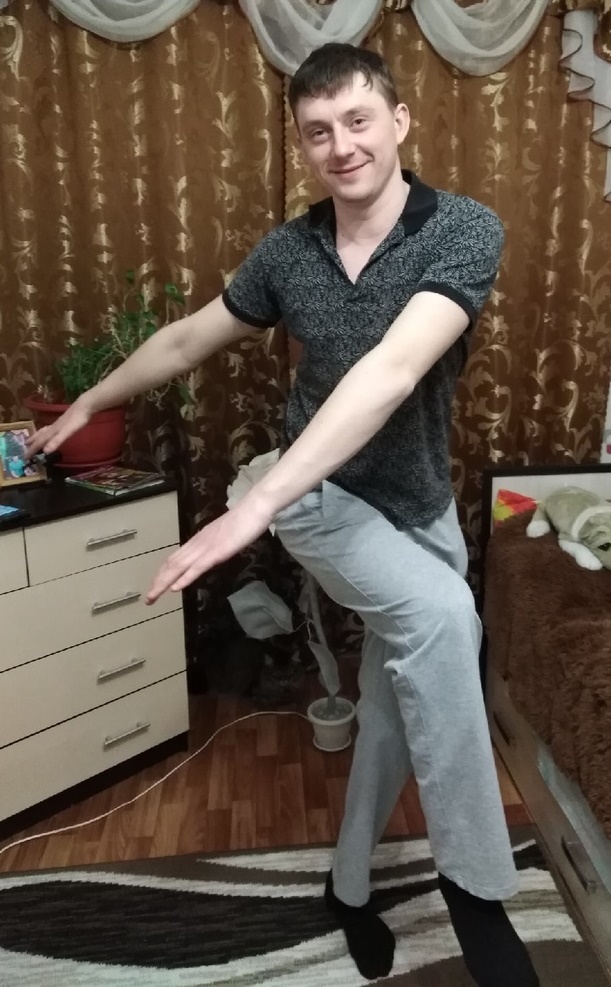 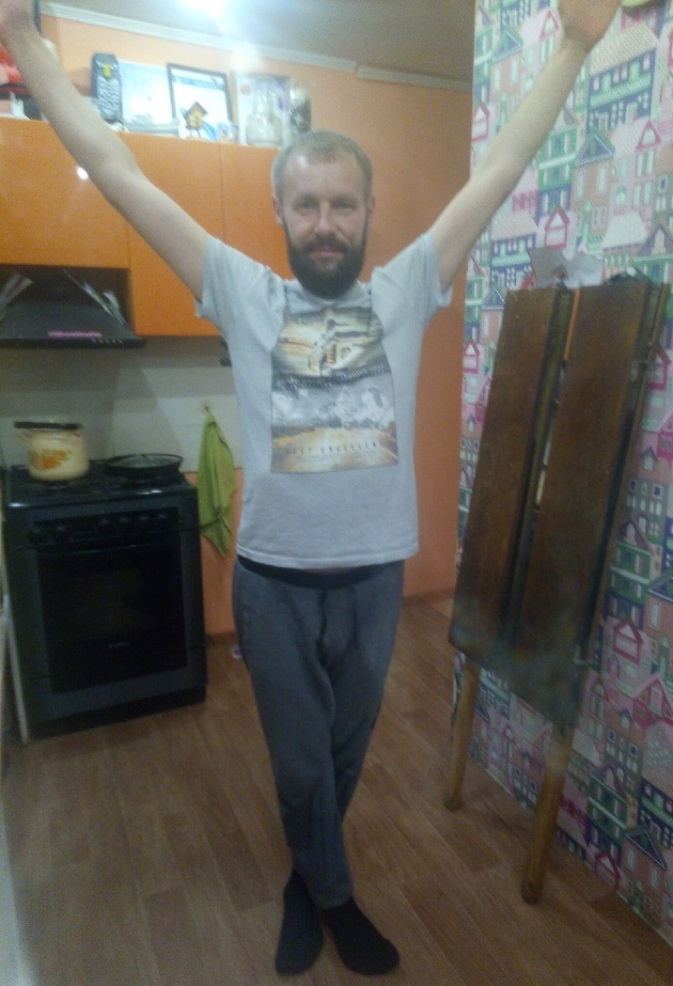 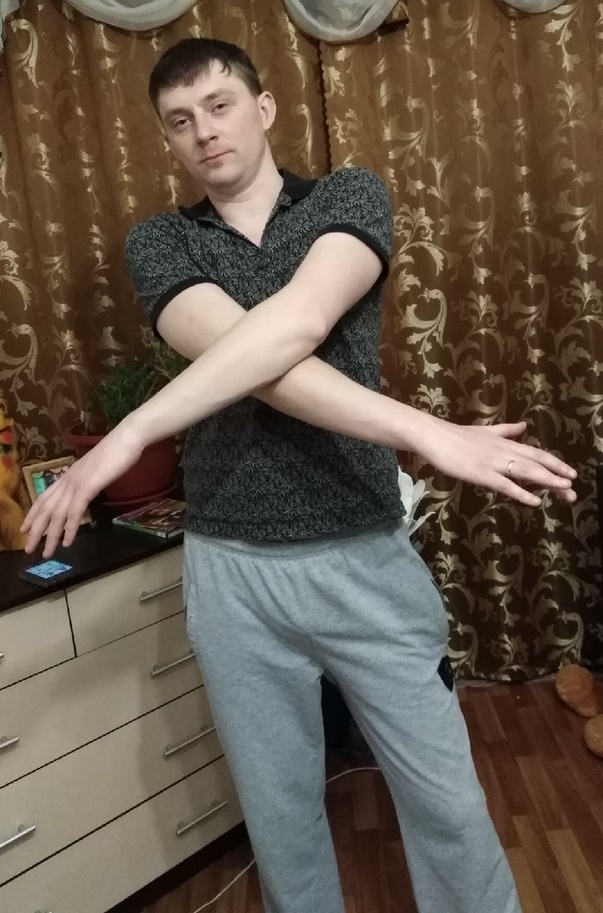 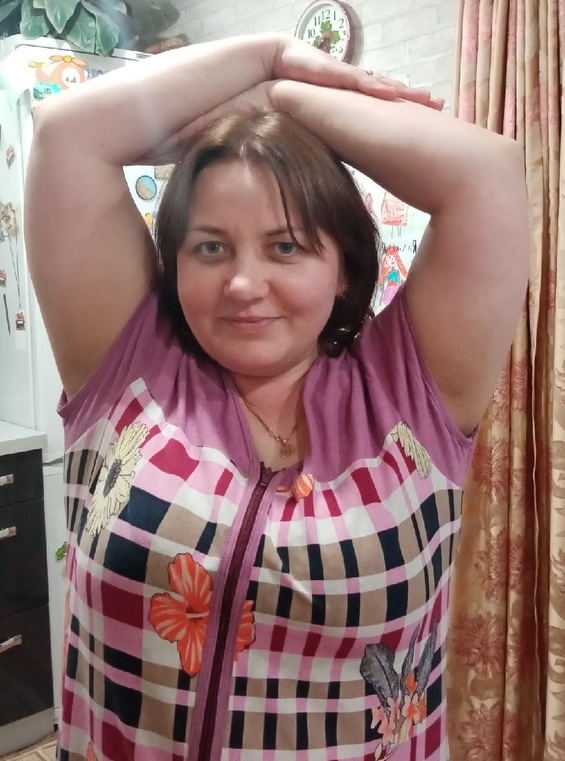 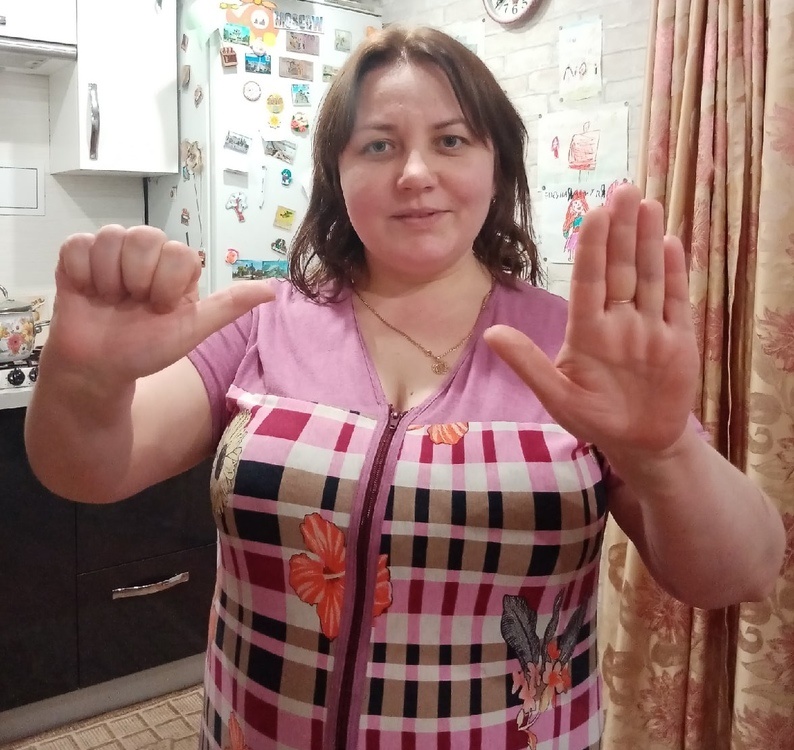 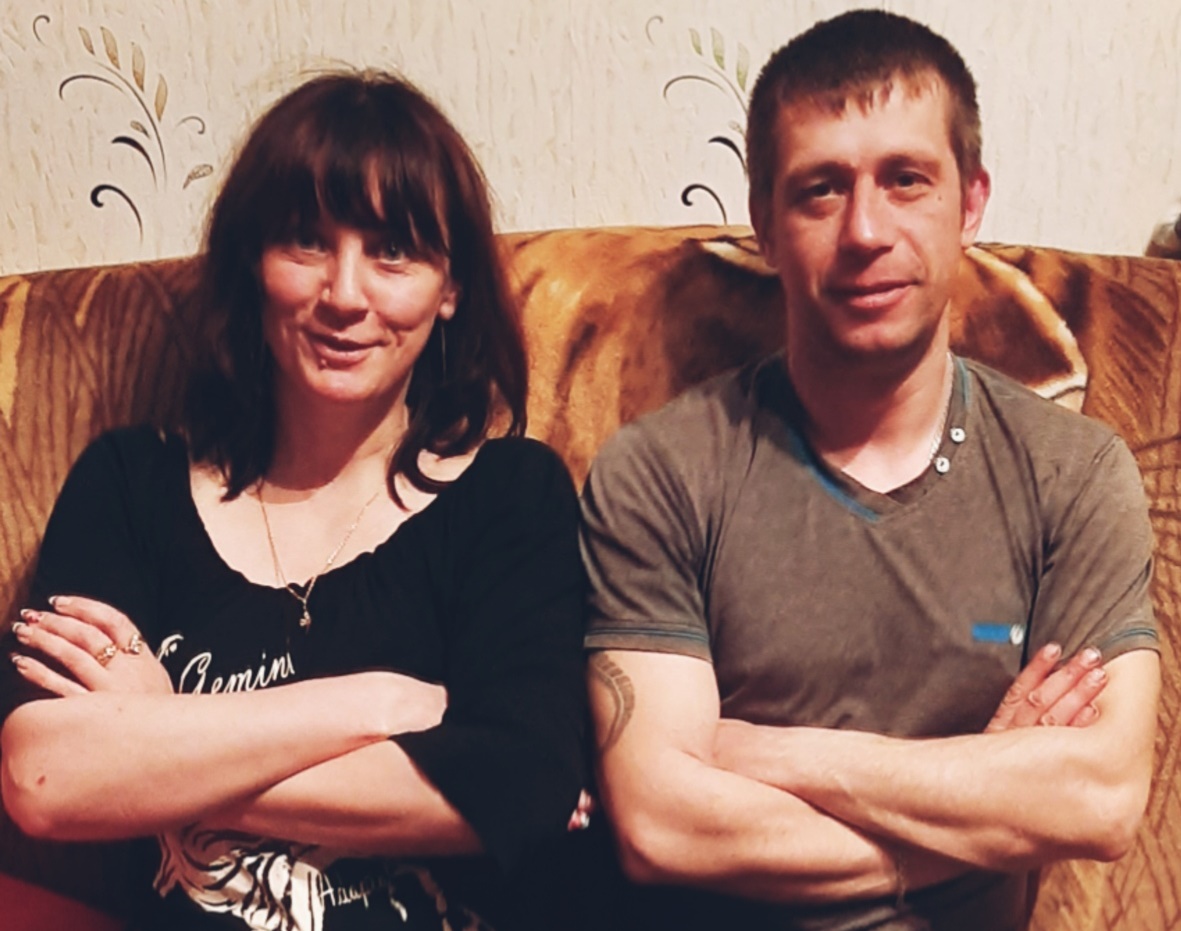 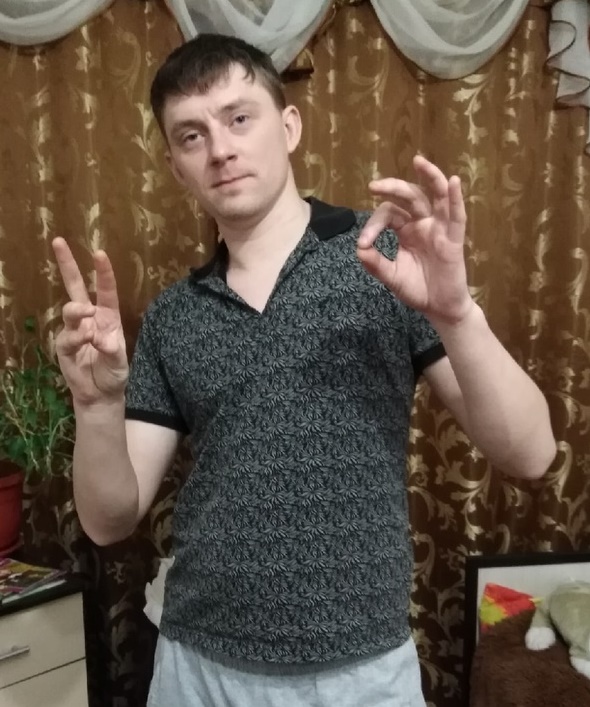 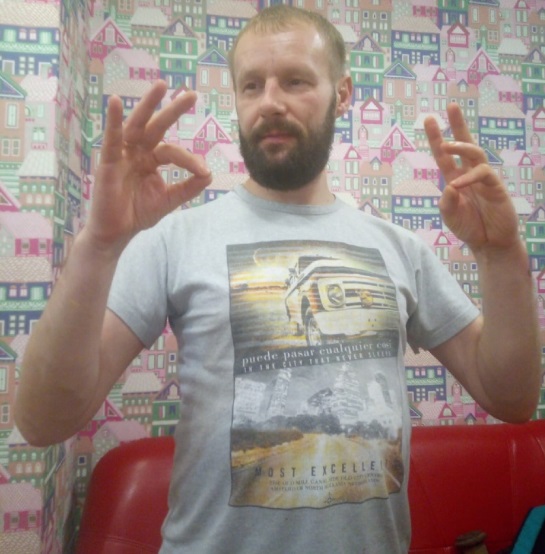 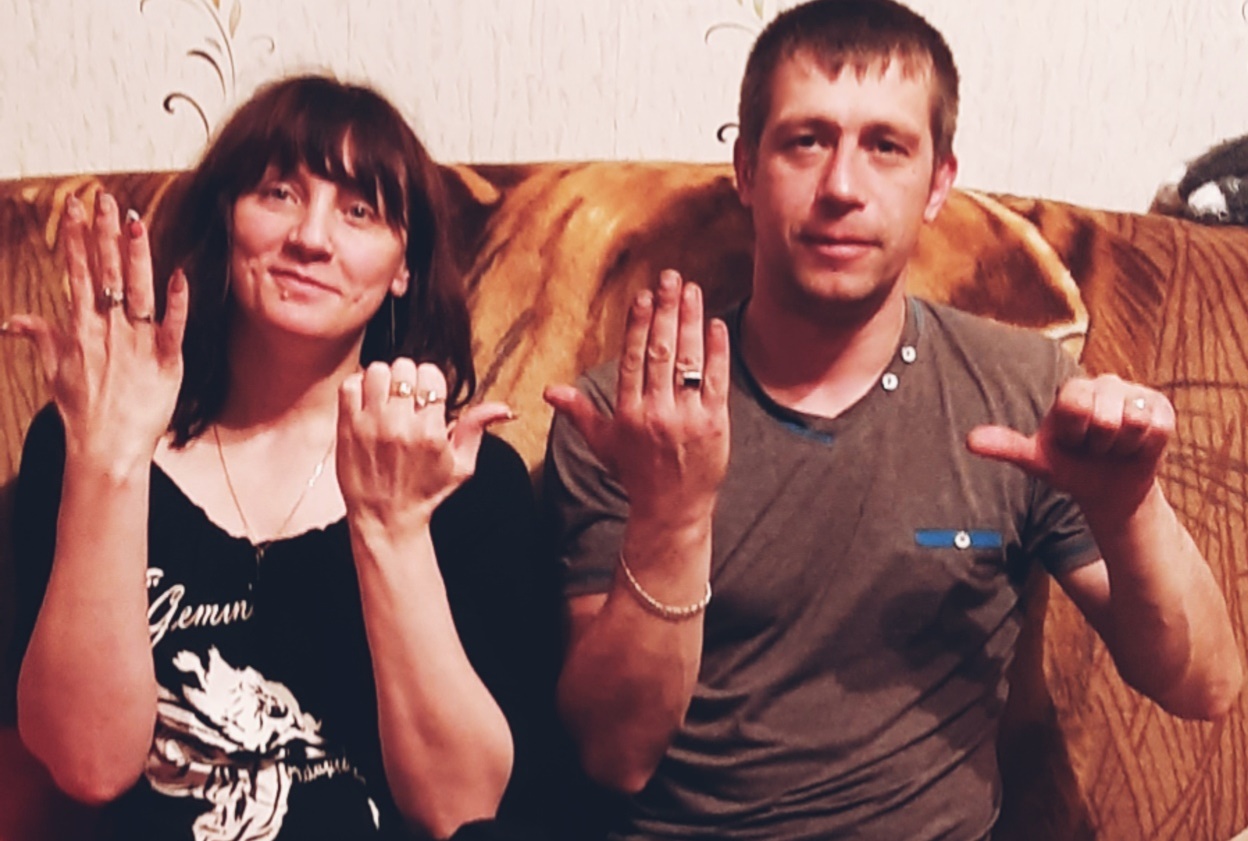 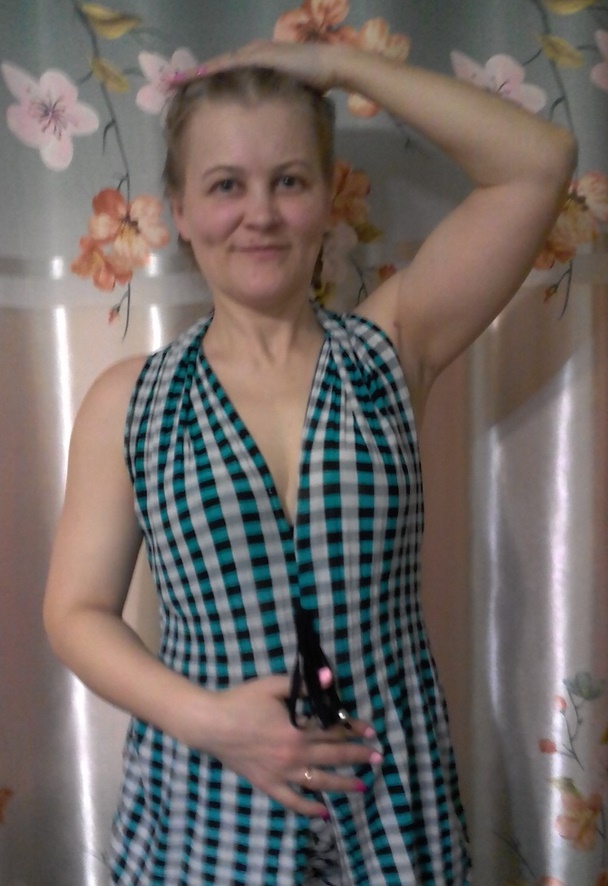 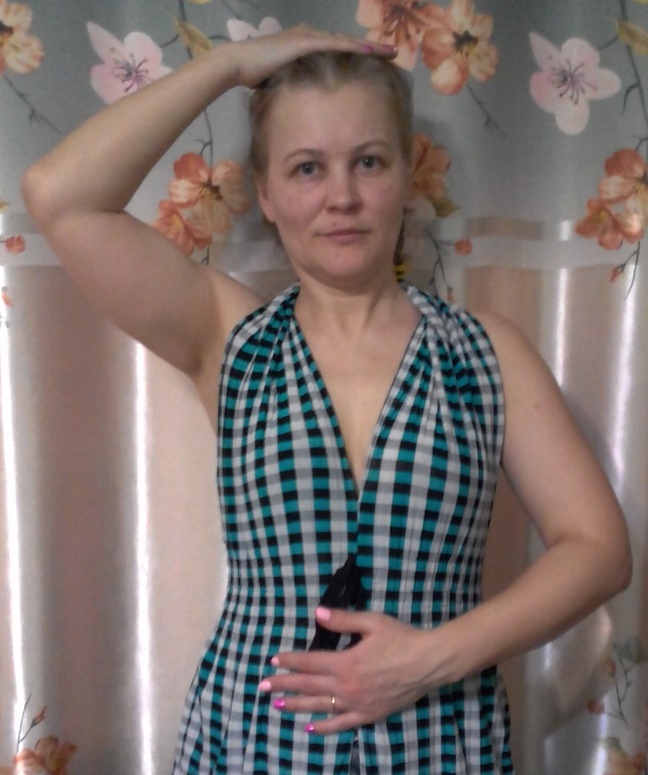 